Муниципальное казенное общеобразовательное учреждение Тазовская школа – интернат среднего (полного) общего образования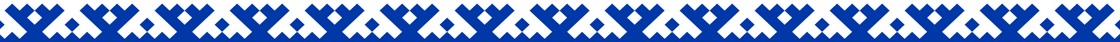 Программа,направленная на профилактикужестокого обращения с детьмиАвтор: Лапсуй Юлия Лумбовна, социальный педагог, Пушкина 10 кв. 31Пояснительная запискаВоспитание подрастающего поколения  является важнейшей задачей любого государства. Права и свободы ребенка охраняются и защищаются государством в приоритетном порядке. В частности, устанавливается запрет на жестокое обращение с детьми, за которое виновное лицо должно ответить по закону. Но, несмотря на это, многие родители в нашей стране проявляют по отношению к своим детям тот или иной вид жестокого обращения. Виды – физическое насилие, психическое насилие, сексуальное насилие, пренебрежение нуждами ребенка (моральная жестокость). Под жестоким обращением или насилием  в отношении детей имеются в виду действия, представляющие опасность для их жизни и здоровья, нарушающие или ограничивающие их права и свободы. Чтобы  понять, насколько серьезна эта проблема,  вниманию предлагаются несколько цифр из официальной статистики: ежегодно 125 тысяч несовершеннолетних становятся потерпевшими от преступных посягательств; 80% детей 13-15 лет страдают от запугивания сверстников в школе; 26 тысяч несовершеннолетних становятся жертвами сексуальных посягательств. Еще более серьезной проблемой становится применение жестокого обращения к детям в семье. По экспертным оценкам, лишь 5 % фактов семейного насилия становятся достоянием гласности и попадают в статистику. В последнее время увеличивается рост жестокого обращения с детьми в семьях. Поскольку семья живет в режиме закрытости от посторонних глаз, ситуация насилия со стороны родителей может оставаться неизвестной в продолжительное время. Профилактическую работу по данному направлению необходимо осуществлять совместно с классными руководителями, педагогом-психологом, инспектором ОДН и Советом профилактики. Работа по выявлению и профилактике насилия предполагает взаимодействие всех субъектов образовательного процесса. Цель: профилактика и выявление жестокого обращения с детьми в семьях и в общественных местах.Для достижения указанной цели решаются следующие задачи:Защита детей от жестокого обращения со стороны родителей.Профилактика всех форм насилия над детьми дома, в школе, в общественных местах.Организация совместной работы с родителями по повышению их уровня образованности и компетентности в различных трудных жизненных ситуациях.Сотрудничество с органами опеки и попечительства, правоохранения, здравоохранения, культуры с целью формирования доброжелательного отношения к друг другу. Возраст детей:   7-11 лет.Срок реализации: 2014-2015 учебный год.Формы реализации: реализация программы осуществляется через следующие направления:- методическое;- социально-педагогическое (наблюдение, беседы, патронаж, консультации);- психолого-педагогическое (тестирование, анкетирование и т.п.).Ожидаемые результаты и способы их проверки:1. Повышение важности понимания родителями воспитания без насилия и ответственности за своих несовершеннолетних детей (беседы и анкетирование о воспитании в начале и в конце учебного года, сделать анализ и сравнение данных)..2. Систематизация работы школы по профилактике жестокого обращения с детьми в семьях и в общественных местах.3. Вовлечение родителей в совместную работу по профилактике жестокого обращения с детьми в общественных местах.Рабочий план реализации Программы      Руководитель организации-заявителя ________________________________________Зятев И. А.(подпись)М. П.Содержание программы Программа составлена с помощью следующей литературы:Научно-практический журнал для социальных работников и педагогов «Социальная педагогика» № 2 2011 год, с.-81Научно-практический журнал для социальных работников и педагогов «Социальная педагогика» № 3 2010 год, с.-84Справочник классного руководителя № 7 2011 годКалейдоскоп  родительских собраний: Методические разработки. Выпуск 2/ Под ред. Н. А. Алексеевой. – М.: ТЦ Сфера, 2002. – 144 с.№МероприятиеСрок исполненияЦелевая группаОтветственные1.Родительские собрания: - «Типы семейного воспитания» - «Поощрение и наказание в воспитании детей»- «Общение родителей с детьми»1, 2 ,3  триместр Родители 1-11 классовСоц. педагог Классные руководители2.Заседание клуба опекунов:- «Мир в семье»- «Жестокое обращение с детьми»- «Детская агрессивность»3 раза за учебный годОпекуны и попечителиСоц. педагог3.Классные часы о дружбе:- «С детства дружбой дорожить учат в школе» - «Что такое дружба?»- «Поговорим о дружбе»1, 2,3 триместрУчащиеся 1-4 классыСоц. педагогКлассные руководители4.Обследование условий жизни детей в неблагополучных семьяхВ течение учебного годаСемьи детей 1-4 классовСоц. педагогКлассные руководители5.Обновление материала на информационном стенде по проблеме жестокого обращения с детьми «Ответственность лиц, допускающих жестокое обращение с ребенком», издание буклетов и памяток1, 2,3 триместрРодители 1-4 классовСоц. педагог6.Индивидуальные и семейные консультации социального педагога  с родителямиВ течение учебного годаРодители 1-4 классов, опекуны , попечителиСоц. педагог7.Встреча учащихся с инспектором ОДН на тему «Опасные грани жизни»1 и 3 триместрУчащиеся 1-4 классовСоц. педагогИнспектор ОДН8.Беседы, анкетирования и тестирования и наблюдение за детьмиВ течение учебного годаУчащиеся 1-4 классовСоц. педагогПедагог-психологКлассные руководители№№ п/пСодержание работы Формы и методы работыОснащение 1. Родительские собрания: - «Типы семейного воспитания»Цель: познакомить родителей с типами семейного воспитанияЗадачи: - показать возможные варианты решения семейных проблем без ссор;- обсуждение воспитания в семьеОжидаемый результат: каждый родитель делает для себя вывод воспитания в их семье,  исправление ошибок в дальнейшем, если это необходимо. - «Поощрение и наказание в воспитании детей»Цель: дать общее представление о том, как можно воспитывать детей, не прибегая к жестокости и телесным наказаниямЗадача: обратить внимание родителей на неиспользуемые возможности поощрения и похвалыОжидаемый результат: поменять методы поощрения и наказания и использовать ранее неиспользованные- «Общение родителей с детьми»Цель: развитие умения родителей видеть себя со стороныЗадачи: -стимулирование полноценного общения родителей с их детьми;- повышение уровня знаний родителей о формах, методах и средствах полноценного общения с детьмиОжидаемый результат: каждый родитель обращает внимание на стиль общения с ребенком и невербальные проявления чувств по отношению к немуЛекция Беседа анкетированиеБеседы,Работа в группах Плакат с советами Д. Карнеги «Девять способов, как изменить человека, не нанося ему обиды и не вызывая негодования»На доске развешены слова известных педагогов о воспитании2.Обновление материала на информационном стенде по проблеме жестокого обращения с детьми «Ответственность лиц, допускающих жестокое обращение с ребенком», издание буклетов и памяток. Цель: профилактика жестокого обращения с детьмиЗадачи: - оформление наглядного материала по проблеме- отбор статей из законов по проблеме Ожидаемый результат: родителям необходимо иметь в виду и необходимо  знать, что лица, допускающие жестокое обращение с детьми, наказываются закономИнформационно-просветительская Материал по проблемеЗаконы: Семейный кодекс,Уголовный кодекс, Конвенция 3Обследование условий жизни детей в неблагополучных семьяхЦель: обследование условий проживания детейЗадачи: -выявить причины неблагополучия;- проведение с родителями беседы о взаимоотношениях с детьми;- обследование материально-бытовых условий (оказание материальной помощи, если это необходимо)Ожидаемый результат: налаженные отношения с родителями, оказание помощи если необходимоПатронажбеседа4Индивидуальные и семейные консультации социального педагога  с родителямиЦель: построение доверительных и положительных взаимоотношений с родителямиЗадачи: - проведение профилактической беседы по проблеме с родителями о поведении ребенка;- консультирование по интересующим темам родителей о воспитании детей- проведение с членами семьи тренинга на сплоченность и дружбу в семьеОжидаемый результат: хорошие и доверительные взаимоотношения с семьями, сплоченность и дружба в семьеБеседаТренинг 5Заседание клуба опекунов:- «Мир в семье»Цель: расширить представления родителей и детей о семье как величайшей общечеловеческой ценностиЗадачи: - показать, что мир в семье – главное условие благополучия, счастья и здоровья всех членов семьи;- обсуждение с родителями ритуалов примирения с членами семьи.Ожидаемый результат: мир в семье  - главное условие счастья всех членов семьи. - «Жестокое обращение с детьми»Цель: актуализировать проблему насилия и жестокого обращения с детьмиЗадачи:- дать определение жестокому обращению;- показать родителям на примере статистики актуальность обсуждаемой проблемы;-рассмотреть виды и признаки жестокого обращения с детьмиОжидаемый результат: выбор методов наказания, не связанных с жестоким обращением. - «Детская агрессивность»Цель: формирование у родителей умения выявлять причины агрессивности детей и корректировать свое поведение в отношениях с ребенком в конфликтных ситуацияхЗадачи: - познакомить родителей с понятиями «агрессия» и «агрессивность»;- выявить причины детской агрессивности;- рассмотреть пути коррекции агрессивного поведения детейОжидаемый результат: каждый родитель должен корректировать свое поведение в конфликтных ситуациях с детьмиБеседа Презентация по темеЛекция с элементами тренингаПлакаты с пословицами о семьеПлакаты со словами известных педагогов о воспитанииВыставка литературы по педагогике и психологии, памятка «Добрые советы»,Рекомендации скажем агрессии «НЕТ».6Классные часы о дружбе:- «С детства дружбой дорожить учат в школе» Цель: показать, какими качествами должен обладать настоящий друг.Задачи:- содействие в формировании представления о дружбе, осознание своих обязанностей перед друзьями;- учить доброжелательности, стремлению понимать друг друга, разделять радости и печали;- воспитывать уважение к окружающимОжидаемый результат: создание доброжелательной атмосферы в классных коллективах.- «Что такое дружба?»Цель: раскрыть сущность понятия «дружба»Задачи: - показать важность друга в жизни человека;- воспитание добрых качеств личностиОжидаемый результат: дети знают, что такое дружба и учатся быть добрыми.- «Поговорим о дружбе»Цель: сформировать в сознании детей понятие «доброта»;Задачи: - расширить знания школьников о доброте и о её роли в жизни каждого человека;- способствовать расширению кругозора детей;;- воспитывать доброжелательность;- формировать положительную эмоциональную настроенность, жизнерадостность, активность ребёнкаОжидаемый результат: создание положительного и жизнерадостного настроения.БеседаРазъяснениеРазговор-рассуждение с презентациейБеседа Пословицы о дружбе Веселые смайлыСтихи о дружбеРисунки о дружбе 7Встреча учащихся с инспектором ОДН на тему «Опасные грани жизни»Цель: профилактика вредных привычек, безопасного поведения на улицеЗадачи: - дать понять, что кроме ПАВ в жизни  много интересного;- формирование положительного отношения к здоровому образу жизни;- формирование ответственности за свое поведениеОжидаемый результат: вовлечение детей в деятельность творческих объединений. Беседа Лекция Пословицы и поговорки о здоровом образе жизниПлакаты антирекламы8Беседы, анкетирования, тестирования и наблюдение за детьмиЦель: выявление того или иного негативного явления в жизни детей и их семейЗадача: - проведение с детьми разных тестов и анкет на разные темы, касающиеся взаимоотношений с родителями, психологических особенностейОжидаемый результат: оказание своевременной помощи по выявленным проблемам, полученным в ходе проведения того или иного метода. БеседаНаблюдение закрытое, открытое